RED KNIGHTS MOTORCYCLE CLUB Wisconsin Chapter 2Dylan Cordero - QUARTERMASTER809 15th ave Union Grove WI, 53182Tel. 262-504-9272E-Mail: dylanjcordero@gmail.comTMLA File Number Wisconsin 02-02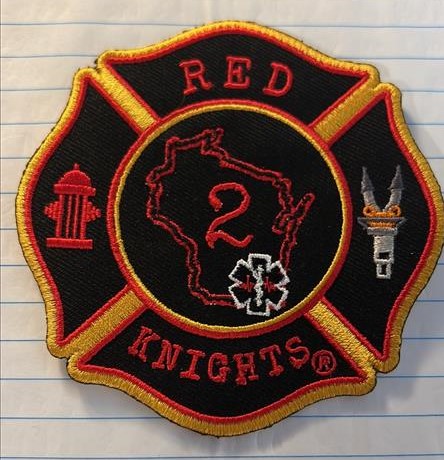 Please make check/money order out to (Wisconsin Chapter 2)Please allow 6-8 weeks for delivery of items not in stockAll Prices US currency / Prices subject to change without noticeAll items MUST be prepaidItemDescriptionColorQuantityCost ea.Total1Chapter patch WI2Multi15.002Item3Item4ItemSub TotalSub TotalSub TotalSub TotalSub TotalShipping and handling fees (if any)Shipping and handling fees (if any)Shipping and handling fees (if any)Shipping and handling fees (if any)Shipping and handling fees (if any)TotalTotalTotalTotalTotal